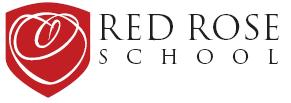 Red Rose School Cardiff LimitedAdmissions PolicyPolicy DetailsAuthor: Liz NihanDate effective from: April 2021Next review date: April 2022Person responsible for review: Liz Nihan